Проект                                                                              «Подготовлен департаментом                                                                            архитектуры и градостроительства»МУНИЦИПАЛЬНОЕ ОБРАЗОВАНИЕГОРОДСКОЙ ОКРУГ СУРГУТХАНТЫ-МАНСИЙСКОГО АВТОНОМНОГО ОКРУГА – ЮГРЫАДМИНИСТРАЦИЯ ГОРОДАПОСТАНОВЛЕНИЕО внесении изменений в постановление Администрации города от 11.05.2022 № 3651 «Об утверждении Правил землепользования и застройки на территории города Сургута»В соответствии со статьями 31, 33 Градостроительного кодекса Российской Федерации, Законом Ханты-Мансийского автономного округа – Югры 
от 18.04.2007 № 39-оз «О градостроительной деятельности на территории Ханты-Мансийского автономного округа – Югры», Уставом муниципального образования городской округ Сургут Ханты-Мансийского автономного округа – Югры, распоряжением Администрации города от 30.12.2005 № 3686 
«Об утверждении Регламента Администрации города», учитывая результаты публичных слушаний (протокол публичных слушаний от 24.07.2023 № 224) 
заключения о результатах публичных слушаний и рекомендации комиссии 
по градостроительному зонированию (протокол заседания комиссии 
по градостроительному зонированию от 27.07.2023 № 309):1. Внести в постановление Администрации города от 11.05.2022 № 3651 «Об утверждении Правил землепользования и застройки на территории города Сургута» (с изменениями от 18.08.2022 № 6750, 16.09.2022 № 7302, 19.10.2022 № 8279, 09.01.2023 № 01, 16.01.2023 № 282, 18.04.2023 № 2005) следующие 
изменения:1.1. Статью 41 раздела II приложения к постановлению изложить 
в следующей редакции:Статья 41. 	 Зона размещения объектов среднего и высшего 
профессионального образования ОД.111. Основные виды и параметры разрешенного использования земельных участков и объектов капитального строительства:2. Условно разрешенные виды и параметры использования земельных участков и объектов капитального строительства: нет.3. Вспомогательные виды и параметры разрешенного использования 
земельных участков и объектов капитального строительства:1.2. В приложении к постановлению изменить границы территориальных зон:1.2.1. ИТ.3 «Зона воздушного транспорта» в результате уменьшения, ИТ.1 «Зона размещения объектов автомобильного транспорта» в результате 
выделения в районе аэропорта города Сургута.1.2.2. ОД.4 (ДОУ) «Зона размещения объектов образования и просвещения» в результате исключения, Ж.4 «Зона застройки многоэтажными жилыми домами» в результате увеличения на земельном участке с кадастровым номером 86:10:0101254:20, расположенном по адресу: город Сургут, в районе нулевого причала.1.2.3. П.2 «Зона размещения производственных объектов» в результате 
увеличения, на земельном участке с кадастровым номером 86:10:0101117:63, 
расположенном по адресу: город Сургут, Северный промрайон, Нефтеюганское шоссе.1.3. Раздел III приложения к постановлению изложить в новой редакции согласно приложению к настоящему постановлению.2. Департаменту массовых коммуникаций и аналитики разместить 
настоящее постановление на официальном портале Администрации города: www.admsurgut.ru.3. Муниципальному казенному учреждению «Наш город»:3.1. Опубликовать (разместить) настоящее постановление в сетевом 
издании «Официальные документы города Сургута»: docsurgut.ru.3.2. Опубликовать настоящее постановление в газете «Сургутские 
ведомости».4. Настоящее постановление вступает в силу после его официального 
опубликования.5. Контроль за выполнением постановления возложить на заместителя Главы города, курирующего сферу архитектуры и градостроительства.Глава города                                                                                                 А.С. ФилатовПриложениек постановлению Администрации городаот_____________№_______Раздел III. КАРТА ГРАДОСТРОИТЕЛЬНОГО ЗОНИРОВАНИЯ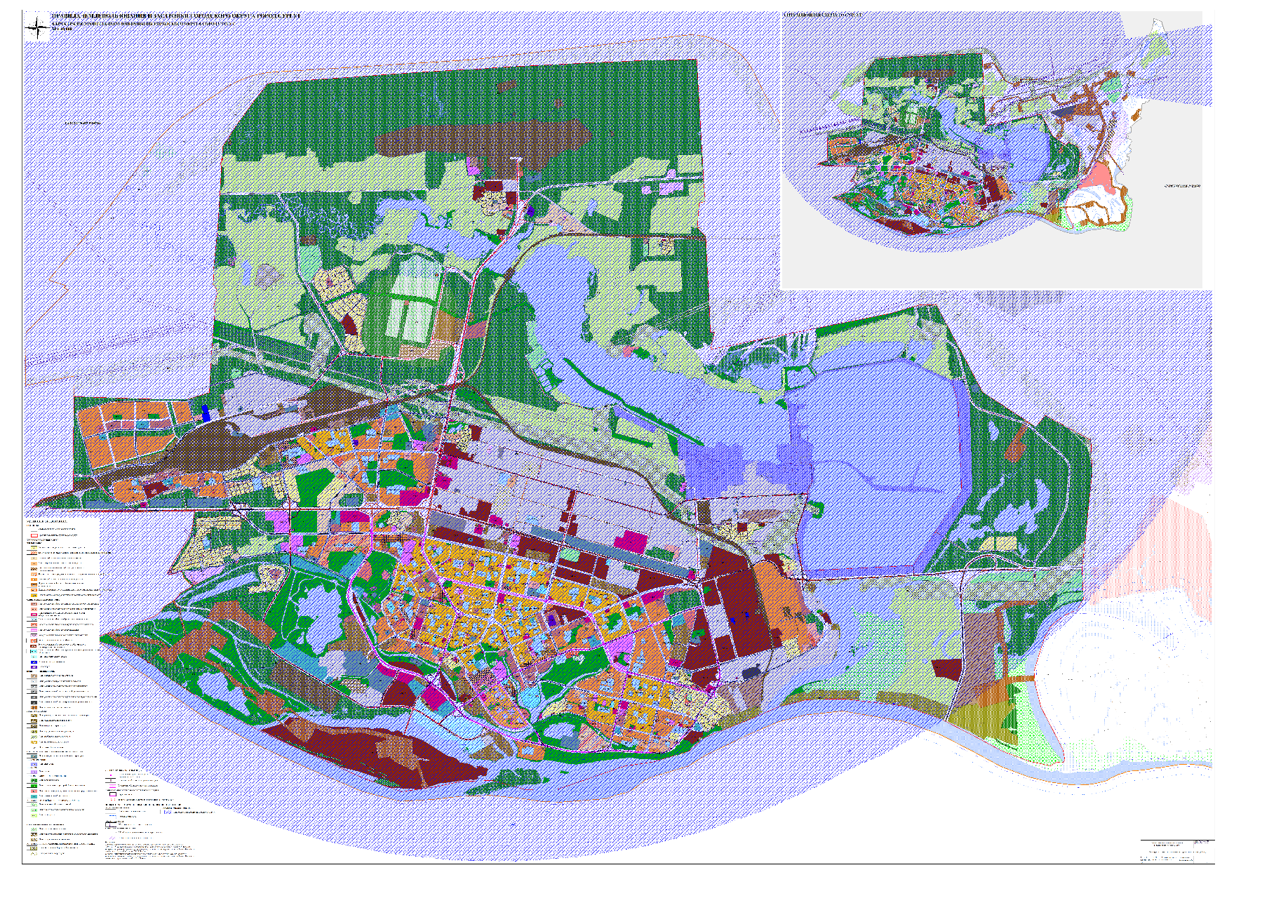 Исполнитель: Горх Ольга Ивановна, главный специалист отдела формирования и освобождения земельных участков департамента архитектуры и градостроительстваАдминистрации города, тел.: 8 (3462) 52-82-55Виды использованияПараметры разрешенного использованияОграничения использования земельных участков и объектов капитального строительстваСреднее и высшее профессиональное образованиеМаксимальный процент застройки в границах земельного участка – 70.Максимальный процент застройки в границах земельного участка – 60.Размеры земельных участков определяются в соответствии с региональными нормативами градостроительного проектирования Ханты-Мансийского автономного округа – Югры, местными нормативами градостроительного проектирования на территории муниципального образования городской округ город СургутОбеспечение научной деятельностимаксимальный процент застройки в границах земельного участка – 80Обеспечение занятий спортом в помещенияхМинимальный отступ от красной линии – 6 м.Максимальный процент застройки в границах земельного участка – 80.Размеры земельных участков определяются в соответствии с региональными нормативами градостроительного проектирования Ханты-Мансийского автономного округа – ЮгрыЗемельные участки (территории) общего пользованияВиды использованияПараметры разрешенного использованияОграничения использования земельных участков и объектов капитального строительстваПлощадки для занятий спортомМинимальный отступ от красной линии – 6 м.Максимальный процент застройки в границах земельного участка – 80.Размеры земельных участков определяются в соответствии с региональными нормативами градостроительного проектирования Ханты-Мансийского автономного округа – ЮгрыОборудованныеплощадки для занятия спортомВиды использованияПараметры разрешенного использованияОграничения использования земельных участков и объектов капитального строительстваРелигиозное использованиеЭтажность – 1 эт.Максимальный процент застройки в границах земельного участка – 80Обеспечение спортивно-зрелищных мероприятийМинимальный отступ от красной линии – 6 м.Максимальный процент застройки в границах земельного участка – 80.Размеры земельных участков определяются в соответствии с региональными нормативами градостроительного проектирования Ханты-Мансийского автономного округа – ЮгрыКоммунальное обслуживаниеэтажность – до 2 эт.не допускается размещение объектов, причиняющих вред окружающей среде и санитарному благополучию, требующих установления санитарно-защитных зонСлужебные гаражи